АДМИНИСТРАЦИЯ МАОУ ДОД "ДОМ ДЕТСКОГО ТВОРЧЕСТВА" МЕТОДИЧЕСКИЙ ОТДЕЛКАДРОВЫЙ ОТДЕЛГрафик работы администрации: понедельник – пятница, с 800 до 1700, обед с 1200 до 1300E-mail: tvmarsddt@mail.ru ДиректорМарьясова Татьяна Викторовна Заслуженный учитель РФВ ДДТ – с 1985 г.Директор – c 1988 г.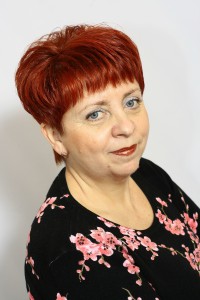 Тел./факс8(40145)31142E-mail: tvmarsddt@mail.ruПрием по личным вопросам:Понедельник – с 1400 до 1700 Заместитель директора по АХРЗаместитель директора по УВРГлавный бухгалтер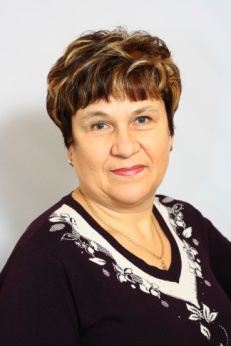 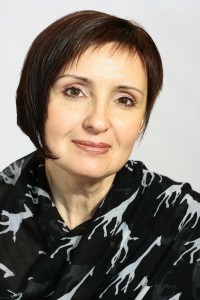 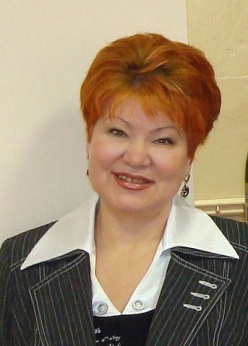 ГордееваНина ЕвгеньевнаГрамота Министерства образования РФВ ДДТ – с 1984 г.т. 8(40145)30457РешетневаИнна АнатольевнаПочетный работник общего образованияВ ДДТ – с 1997 г.т. 8(40145)30457ЧайкаГалина ИвановнаГрамота Министерства образования РФВ ДДТ – с 2004 г.т. 8(40145)65634МетодистМетодистМетодистПедагог-психологПедагог-психологПедагог-психологКрикушенкоЕлена ГерцевнаПочетный работник общего образованияВ ДДТ – с 1988 г.т. 8(40145)30457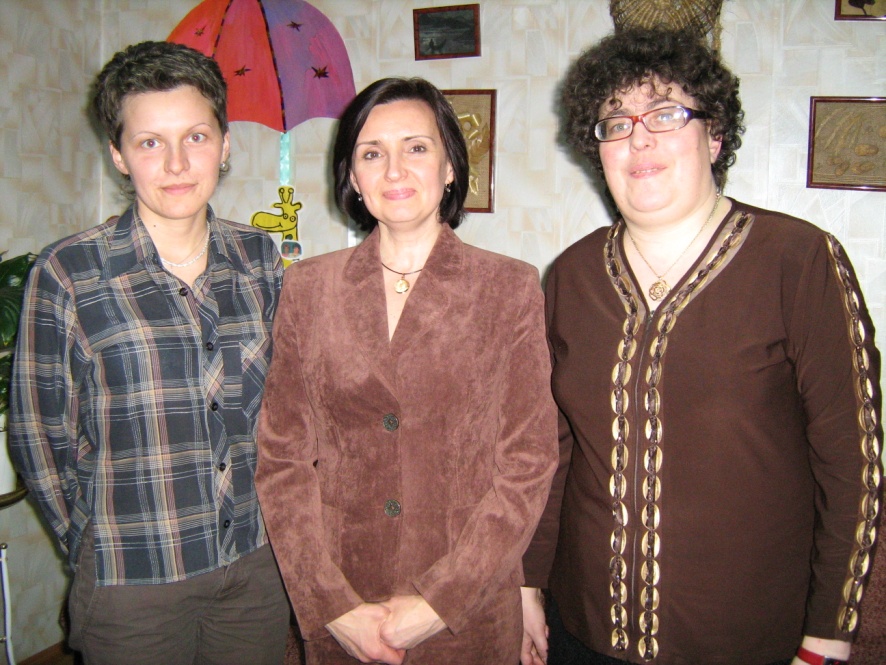 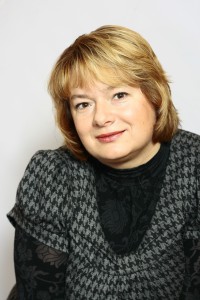 Мильченко Татьяна ВикторовнаГрамота Министерства образования РФВ ДДТ – с 2002 г.т. 8(40145)30457Специалист по кадрамСпециалист по кадрамСпециалист по кадрамСекретарьСекретарьСекретарьСподина Елена СергеевнаГрамота Управления образования БМРВ ДДТ – с 2003 г.т./ф. 8(40145)31142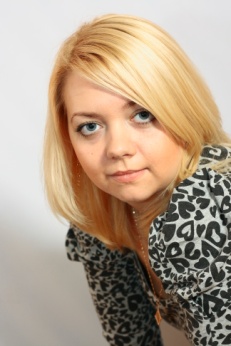 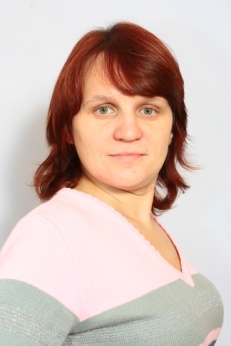 Костикова Наталья ЭдуардовнаГрамота Управления образования БМРВ ДДТ – с 2000 г.т./ф. 8(40145)31142